lMADONAS NOVADA PAŠVALDĪBA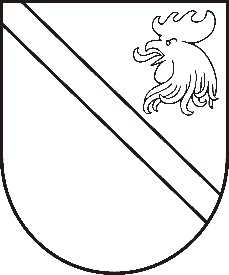 Reģ. Nr. 90000054572Saieta laukums 1, Madona, Madonas novads, LV-4801 t. 64860090, e-pasts: pasts@madona.lv ___________________________________________________________________________MADONAS NOVADA PAŠVALDĪBAS DOMESLĒMUMSMadonā2021.gada 23.martā 								              Nr.115									       (protokols Nr.7, 23.p.)Par zemes ierīcības projekta apstiprināšanu un nekustamo īpašumu lietošanas mērķu noteikšanu plānotajām zemes vienībām  nekustamajā īpašumā “Veclubeja”, Liezēres pagastā, Madonas novadā       Madonas novada pašvaldībā saņemts SIA "Apriņķa mērnieks" iesniegums Nr.19/02/2021(reģistrēts Madonas novada pašvaldībā 22.01.2021 ar Nr.MNP/2.1.3.1/21/478) ar lūgumu apstiprināt zemes ierīkotājas Colmontujas Džamjansurenas (zemes ierīkotāja sertifikāts Nr.AA0149 derīgs līdz 22.08.2023) izstrādāto zemes ierīcības projektu nekustamā īpašuma “Veclubeja” kadastra numurs 7068 016 0051, zemes vienības ar kadastra apzīmējumu 7068 016 0051 ar kopējo platību 42,32 ha, kas atrodas Liezēres pagastā, Madonas novadā, sadalīšanai, izpildot Madonas novada pašvaldības izsniegtos nosacījumus.Pamatojoties uz Zemes ierīcības likumu, 2016. gada 2.augusta Ministru kabineta noteikumu Nr.505 “Zemes ierīcības projekta izstrādes noteikumi” 26. un 28.punktu, “Nekustamā īpašuma valsts kadastra likuma” 9.panta pirmās daļas 1.punktu, 2006. gada 20. jūnija Ministru kabineta noteikumu Nr.496 “Nekustamā īpašuma lietošanas mērķu klasifikācijas un nekustamā īpašuma lietošanas mērķu noteikšanas un maiņas kārtība” pirmās daļas 2 punktu un ņemot vērā 23.03.2021. Finanšu un attīstības komitejas atzinumu, atklāti balsojot: PAR – 16 (Agris Lungevičs, Aleksandrs Šrubs, Andrejs Ceļapīters, Andris Dombrovskis, Andris Sakne, Antra Gotlaufa, Artūrs Grandāns, Gatis Teilis, Gunārs Ikaunieks, Inese Strode, Ivars Miķelsons, Kaspars Udrass, Rihards Saulītis, Valda Kļaviņa, Valentīns Rakstiņš, Zigfrīds Gora), PRET – NAV, ATTURAS – NAV, Madonas novada pašvaldības dome NOLEMJ:Apstiprināt SIA "Apriņķa mērnieks" 2021.gada 22. februārī Madonas novada pašvaldībā iesniegto zemes ierīcības projektu nekustamā īpašuma “Veclubeja”, kadastra numurs 7068 016 0051, zemes vienību ar kadastra apzīmējumu 7068 016 0051, kas atrodas Liezēres pagastā, Madonas novadā, sadalīšanai. Zemes vienību sadalījuma robežas noteikt saskaņā ar zemes ierīcības projekta grafisko daļu (1.pielikums), kas ir šī lēmuma neatņemama sastāvdaļa.Jaunveidojamai (paliekošai) zemes vienībai ar kadastra apzīmējumu 7068 016 0092 saglabāt nosaukumu “Veclubeja” un noteikt nekustamā īpašuma lietošanas mērķi - zeme, uz kuras galvenā saimnieciskā darbība ir mežsaimniecība (NĪLM kods 0201), 25,68 ha platībā.Jaunveidojamai (projektētajai) zemes vienībai ar kadastra apzīmējumu 7068 016 0093 piešķirt nosaukumu “Lauka Veclubeja” un noteikt nekustamā īpašuma lietošanas mērķi – zeme, uz kuras galvenā saimnieciskā darbība ir lauksaimniecība (NĪLM kods 0101), 16.64 ha platībā.Domes priekšsēdētājs							                      A.LungevičsSaskaņā ar Administratīvā procesa likuma 188.panta pirmo daļu, lēmumu var pārsūdzēt viena mēneša laikā no lēmuma spēkā stāšanās dienas Administratīvajā rajona tiesā.Saskaņā ar Administratīvā procesa likuma 70.panta pirmo daļu, lēmums stājas spēkā ar brīdi, kad tas paziņots adresātam.Dzelzkalēja28080417